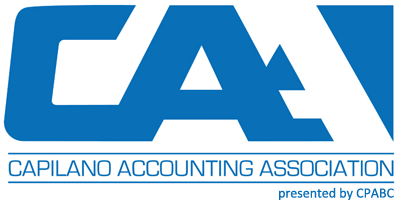 PresidentJob Description Reports to: Board of Directors Prepared: March 2016Prepared by: Maximillian Wimmer, President; CAA 2016/2017 Job SummaryThe President of CAA provides leadership and strategic planning to achieve and maintain the CAA’s mission and vision; he/she facilitates organizational growth and professional development of all members. The President oversees operations and represents all members of CAA when making decisions to maximize efficiency, effectiveness and impact. The President is also responsible for creating and maintaining partnerships between the CAA and other external organizations. He/she is also responsible for securing the CAA’s funding, creating and presenting both the annual Sponsorship Proposal and Lead Sponsorship Proposal. Essential FunctionsChairs all CAA Executive MeetingsAttends all President and CPABC meetingsConducts and Monitors the CAA’s Strategic Plan:Establishing the CAA’s annual goals and objectivesCreating initiatives and events for achieving its strategic planCreates and presents all sponsorship proposals, including but not limited to:The annual Sponsorship Proposal to accounting firms operating in Greater VancouverThe Lead Sponsorship Proposal to CPABCManagement of financial resources:Conducting strategic resource planning with the Director of Finance Creates the budget proposals for any potential sponsorshipForecasts CAA budget and expenses on yearly intervalsPrepares and presents the financial section of annual reports given to the Board of DirectorsProvides financial records, analytical graphs/charts, rationale for spending, ROI implicationsEnsures the compliance of financial policies, procedures, and regulations from CUBES and other AssociationsIncrease engagement and participation through social events and other innovative ideasOversees and leads all CAA activities and eventsWorking ConditionsThe President spends a vast amount of time on the computer (i.e. data entries, emails, etc.), in meetings, and also at events.Qualifications and Skills RequiredTaken at least the basic level accounting coursesStrong leadership and teamwork skillsProfessional communication skillsAdept at presentations and public speakingExceptional interpersonal skillsIndependent and proactive workerProficient in Microsoft Office (Word, Excel, and PowerPoint)Proficient in Gmail, and Google Docs.Comfortable with giving constructive feedbackOrganized and meticulousPersonal BenefitsNetworking with business student bodyNetworking with the business communityPotential job offers and career advancementExtracurricular activity to enhance your resumeBenefits career and getting scholarshipsGain experience in:Accounting Financial management Budgeting Cash and Risk ManagementLeadershipStrategic thinkingOperational managementEnhance communication skills and writing skillsDevelop problem solving skills Time commitment4 – 8 hours per weekDuration13 months(March – April of the next year)